„Wiatr”-16.04.2020r.Witamy Was w czwartkowy poranek dzisiaj zapraszamy na spotkanie z kolejnym żywiołem - POWIETRZE.Życzymy dobrej zabawy!!!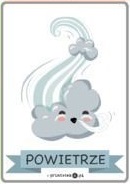 Na początek zapraszamy na krótką zumba- rozgrzewkę. Proszę, najpierw upewnijcie się, że macie sporo miejsca na zabawę 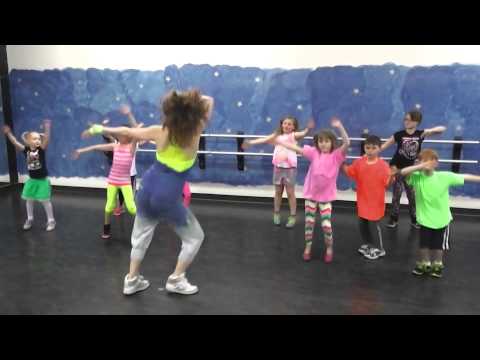 https://www.youtube.com/watch?v=k2hBMkZuvP8&list=PLQBt82zcfRIKC1YS_lfK4LC7PUu-mcRKL  „Wietrzenie”- zachęcamy do naśladowania różnych odgłosów wiatru. Aby Latawiec mógł wznieść się wysoko, potrzebny jest wiatr. Co robi wiatr? Spróbujcie naśladować jego mowę:Wiatr gwiżdże: żuu, żuu, żuu.Wiatr szumi: szuu, szuu, szuu, szaa, szaa, szaaWiatr świszcze: świst, świst, świst.Wiatr dmucha: wiuu, wiuu, wiuu.Wiatr lekko dmucha: fiu, fiu, fiu.„Wiatr” – B. Szurowska- prosimy Drogich Rodziców, byście przeczytali swoim kochanym dzieciom wiersz  Kto siłę tak ogromną ma,że wiatraków potężne ramionaobraca lekko jak zabawkę?Kto buja huśtawkę między brzozamii kto czasami, choć go nie widać wcale,po morzu goni fale?Kto w żagle statków dmuchai kto nad ranem słuchamorskich bajek zaklętych w muszelce?Kto budzi do życia serce dzwonui komu nisko kłaniają się drzewa?Kto w polu gwiżdże i w lesie śpiewa?Kto w oknie porusza firanki?Kto zapach macierzanki*przynosi mamie w prezencie?I kto zaklęcie echa pamięta?Kto flagą powiewa w święta?Kto w rumaki zmienia chmuryi kto do góry unosiwiosenną piosenkę słowika?Kto zimą płatki śniegowezaprasza do białego walczyka?Kto liście jesienne niesiewe wszystkie świata strony?Kto zmienne ma humory– spokojny jest lub szalony?Kto czasem dzieci kołysze,a czasem budzi zły czas?Kto czasem sieje drzewa,a czasem niszczy las?Kto jednym potężnym oddechempotrafi zmienić świat?Kto wrogiem jest i przyjacielem?To ruch powietrza – wiatr.* to rodzaj rośliny należący do rodziny jasnotowatych, kwiaty ma małe, od różowych do czerwonawych i fioletowych, rzadko białe.Spróbujcie odpowiedzieć na poniższe pytania dotyczące wiersza:– W jaki sposób możemy się przekonać o obecności wiatru? – Jakie przedmioty poruszał wiatr w wierszu? – Jaki może być wiatr?„Wiatr – czasem wróg, czasem przyjaciel”- przyjrzyjcie się teraz poniższym ilustracjom, spośród wszystkich przedstawionych obrazków wybierz te, na których wiatr pomaga ludziom i przyrodzie. Uzasadnij swój wybór.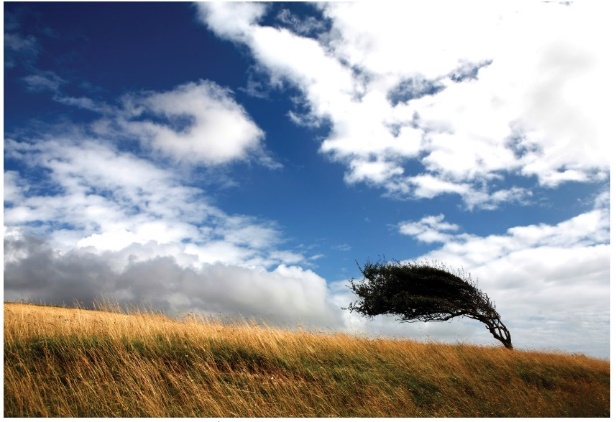 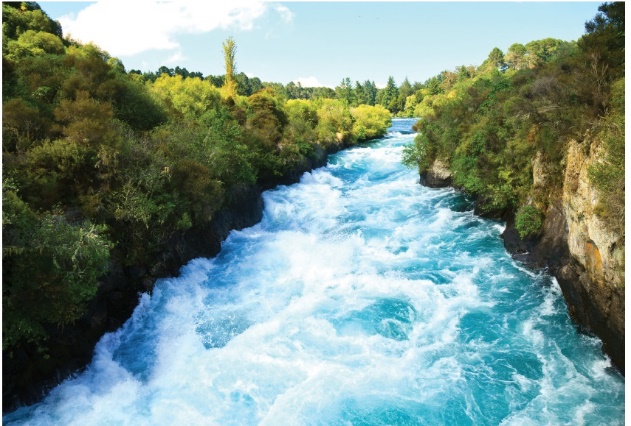 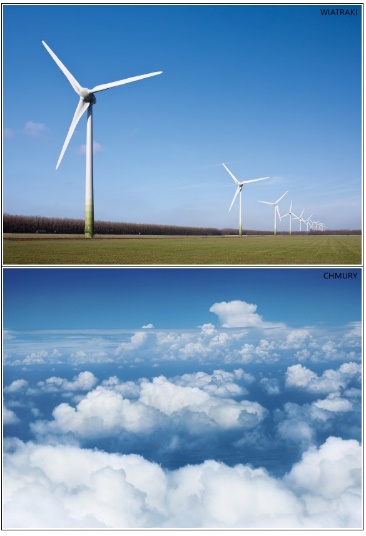 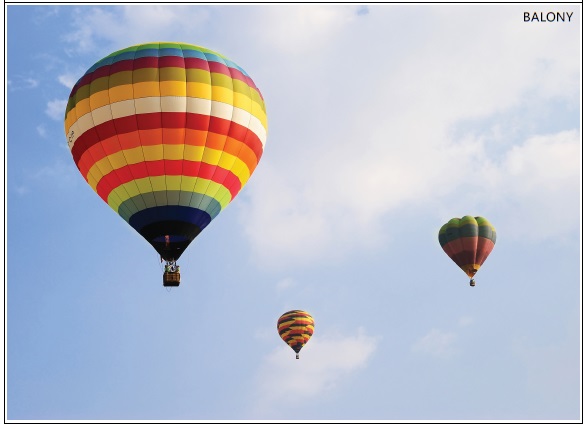 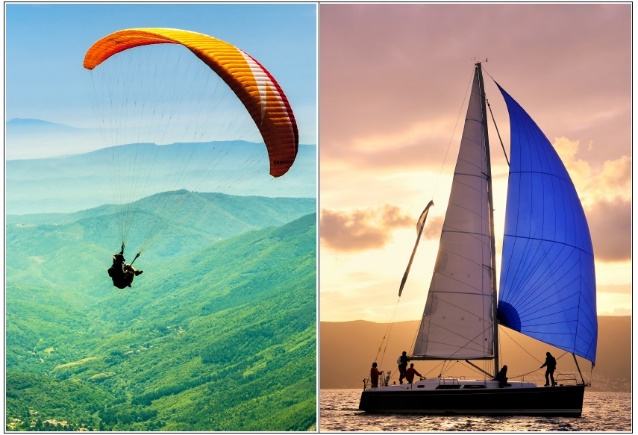 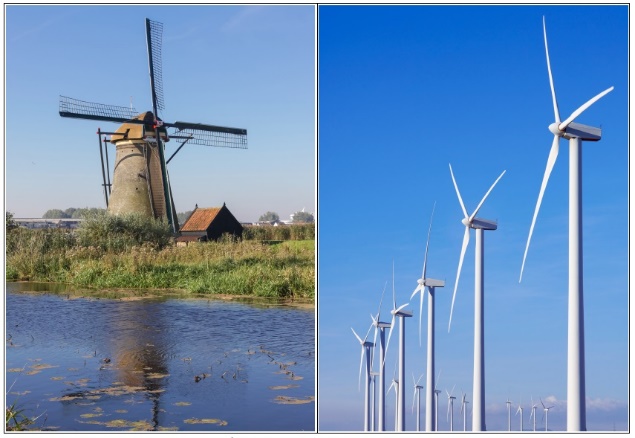 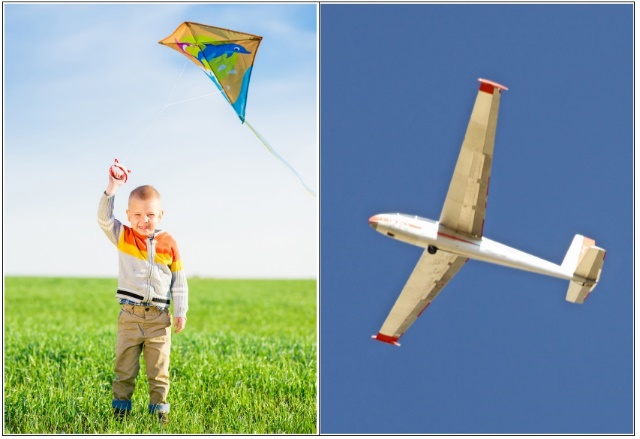 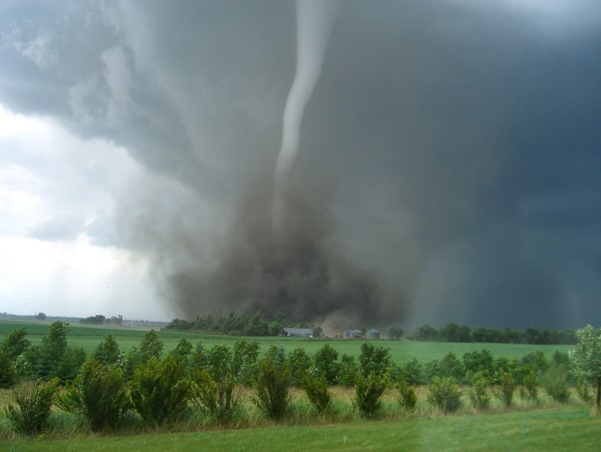 „Wiatraczek”- jeśli macie ochotę wykonać wiatraczek z niewielką pomocą rodzica to przygotujcie:- kartkę papieru A4- nożyczki- wykałaczka lub długi patyk- mocny klej lub klej na gorąco- szpilkiTeraz obejrzyjcie filmik instruktarzowy. Do dzieła !  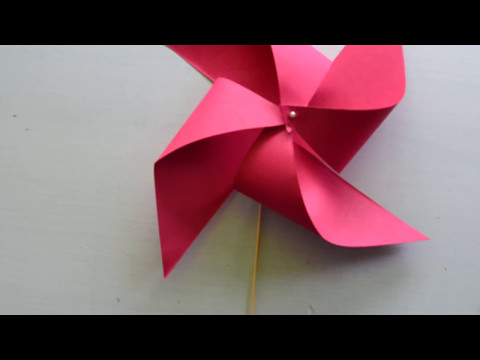 https://www.youtube.com/watch?v=ygLdnZb5IfE  Jeśli już macie swoje piękne wiatraczki to zapraszam do zabawę z nimi przy piosence. Poproście, by rodzice włączyli poniższą piosenkę dość głośno i spróbujcie bezpiecznie biegać po pokoju, w taki sposób by wprawić wiatraczek w ruch, jeśli nie macie takiej możliwości to możecie po prostu dmuchać by wiatraczek zaczął się kręcić :  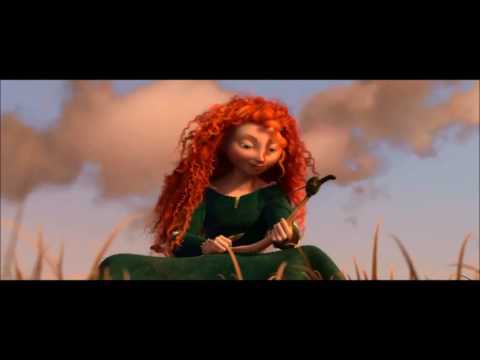 https://www.youtube.com/watch?v=lNyxreko3Y4 6. Czy powietrze można usłyszeć?
Drogie dzieci czy wiecie, że powietrze wdmuchiwane w niektóre instrumenty muzyczne ulega przekształceniu i słyszymy muzykę. Posłuchajcie dźwięków różnych instrumentów: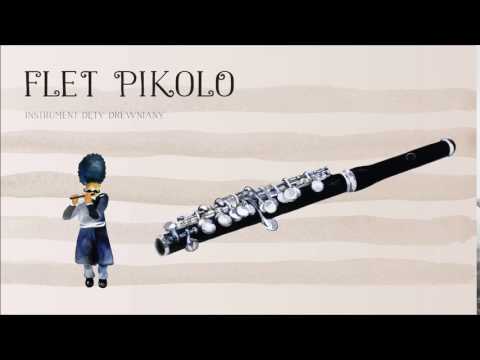 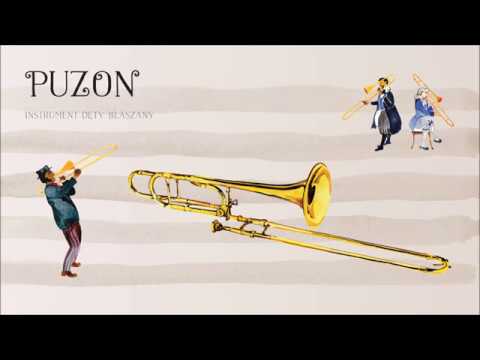 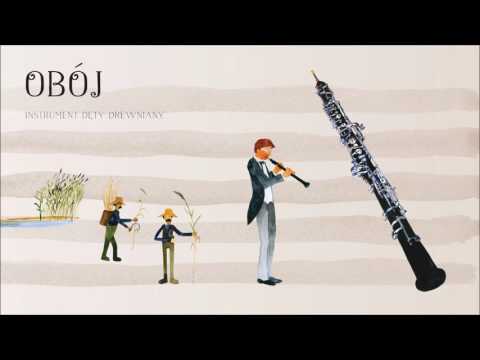 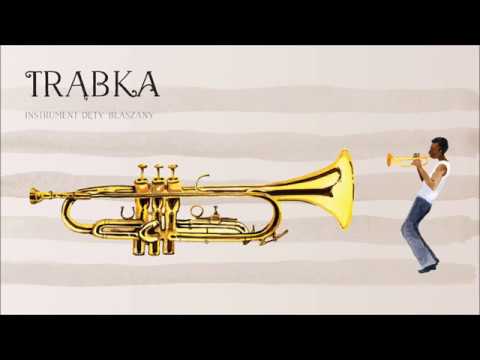 Możecie teraz sami wykonać prosty instrument. Potrzebna wam będzie butelka.Jeśli już macie butelkę to prosimy byście dmuchali  przy wlocie butelki, tak aby wydobyć dźwięk. Udało się?
Być może macie  w swoich domach gwizdek. Z niego też słychać wydobywające się powietrze w formie gwizdu. 7. Czas na kilka eksperymentów (Uwaga potrzebna jest pomoc rodzica) I  Powietrze potrzebne jest do spalania.
Zapalamy 2 świeczki, jedną przykrywamy słoikiem, po pewnym czasie przykryta świeczka gaśnie(dziecko przykrywa świeczkę). Wniosek: Dostęp do powietrza jest potrzebne, by świeczka nie zgasła.

II Czy powietrze jest potrzebne?
*zatkaj nos – zabawa badawcza.
Czego nie możemy robić jak mamy zatkany nos?
Wniosek: bez powietrza nie można żyć.
Komu jest potrzebne? Zwierzętom, ludziom.

III  Zabawy z balonami:
* butelka z octem , balon do którego wsypujemy sodę, naciągamy balon na butelkę, soda wsypuje się do wody i w ten sposób balon się pompuje. Eksperyment prezentuje filmik poniżej: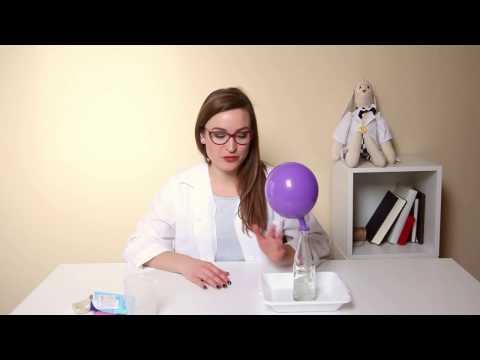 https://www.youtube.com/watch?v=AXBanKk0A9c Kochani, to już koniec na dzisiaj.Zapraszamy na jutrzejsze zabawy. Jak myślicie jakiego żywiołu brakuje? Mieliśmy już wodę, ogień, powietrze…Jesteście wspaniali. Dziękujemy Rodzicom za pomoc w zrealizowaniu zdalnego nauczania.Nie zapomnijcie do nas napisać jak się wam podobały dzisiejsze zajęcia. Pozdrawiamy !!! Do jutra!